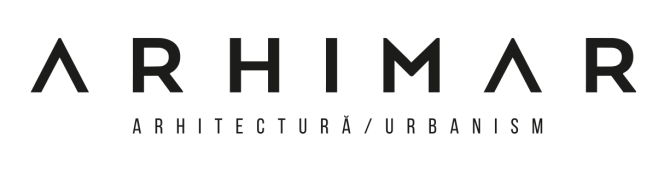 Documentație pentru obținereaAVIZULUI AGENTIEI DE PROTECTIA MEDIULUIpentruConstruire imobile de locuinte colective (corpurile A2, A3, A4, B1, B2, C1, D1), imobile de locuinte colective cu spatii comerciale (corpurile A1, B3, B4), imobil servicii comert (E1), imprejmuire, amenajari exterioare, organizare de santier conform PUZ aprobat”str. Fabricii de Chibrituri nr. 5-11, str. Maramuresului nr. 36,str. Maramuresului nr. 48, str. Jean Jaures f.n., Cluj-Napoca, jud. CLUJBeneficiar    		GEAINV S.A.                  Strada Henri Barbusse nr.19                        Municipiul Cluj-Napoca, judetul ClujProiectant		S.C. ARHIMAR SERV S.R.L.	str. Calarasilor, nr. 1, Pavilion H, mun. Cluj-Napoca, jud. CLUJ			Tel: 0264 596 786  Simbol proiect 	1427/2021Faza proiect	 	D.T.A.C.Cluj-Napoca                                             MARTIE 2022BORDEROUPIESE SCRISENotificarePIESE DESENATEARH-01 Plan de incadrare in localitate			sc. 1:   5 000ARH-01 Plan de incadrare in PUG				sc. 1: 10 000ARH-03 Plan de Situatie Existent				sc. 1:   1 000ARH-04 Plan de Situatie Propus				sc. 1:   1 000MEMORIU DE PREZENTAREI. Denumirea proiectului,, Construire imobile de locuinte colective (corpurile A2, A3, A4, B1, B2, C1, D1), imobile de locuinte colective cu spatii comerciale (corpurile A1, B3, B4), imobil servicii comert (E1), imprejmuire, amenajari exterioare, organizare de santier conform PUZ aprobat” Amplasament: Cluj-Napoca, str. Fabricii de Chibrituri nr. 5-11, str. Maramuresului nr. 36,                             str.Maramuresului nr. 48, str. Jean Jaures f.n., CLUJ II. TitularBeneficiar:	GEAINV S.A.Strada Henri Barbusse nr.19Municipiul Cluj-Napoca, judetul ClujProiectant:	S.C. ARHIMAR SERV S.R.L.             str. Calarasilor, nr. 1, Pavilion H mun. Cluj-Napoca jud. Cluj            Tel: 0264 596 786            Fax: 0372 898 382            office@arhimar.ro III. Descrierea caracteristicilor fizice ale întregului proiectRezumatul proiectuluiParcelele studiate fac parte din Ansamblul rezidential aprobat conform PUZ-ul avizat cu Aviz-ul CTATU nr. 473/ din 31.05.2018 si HCL nr. 404 din 18 iunie 2020. PUZ-ul a primit si avizul Agentiei Nationale pentru Protectia Mediului, Agentia pentru Protectia Mediului Cluj, decizie cu nr. 55-SEA din 18.05.2018. Amplasamentul studiat se afla in intravilanul mun. Cluj-Napoca in partea nordica a acestuia, in cadrul fostei platforme Tehnofrig, pe str. Fabricii de Chibrituri nr. 5-11, str. Maramuresului nr. 36, str. Maramuresului nr. 48, str. Jean Jaures f.n., in afara zonei de protectie, si se afla in proprietatea beneficiarului, conform Extraselor CF atasate:C.F. nr. 342640, Nr. Cad. 342640 (S = 2 933 mp)Proprietar: SC GEAINV SA (cota 1/1)C.F. nr. 342641, Nr. Cad. 342641 (S = 4 808 mp)Proprietar: SC GEAINV SA (cota 1/1)C.F. nr. 342642, Nr. Cad. 342642 (S = 4 679 mp)Proprietar: SC GEAINV SA (cota 1/1)C.F. nr. 342643, Nr. Cad. 342643 (S = 2 968 mp)Proprietar: SC GEAINV SA (cota 1/1)C.F. nr. 342644, Nr. Cad. 342644 (S = 14 958 mp)Proprietar: SC GEAINV SA (cota 1/1)Concluzii din sursele de documentare:Terenul se afla in:UTR–RiM* – Restructurarea zonelor cu caracter industrial – Zona mixta; POTmax : 60 % CUTmax : 2.8 ADC/ mp terenUTR–Lip – Locuinte cu regim redus de inaltime dispuse pe un parcelar de tip periferic; POTmax : 35 % CUTmax : 0.9 ADC/ mp terenUTR–Ve – Zona verde de protectie a apelor sau cu culoar ecologic; POTmax : 1 % CUTmax : 0.01 ADC/ mp teren           Vecinatati:Nord: propietati private Est:   propietati privateSud:  Paraul NadasVest: propietati privateAdresa obiectivului:            Cluj-Napoca, str. Fabricii de Chibrituri nr. 5-11, str. Maramuresului nr. 36, str. Maramuresului nr. 48, str. Jean Jaures f.n., CLUJ, Nr. Cad. 342640, Nr. Cad. 342641, Nr. Cad. 342642, Nr. Cad. 342643, Nr. Cad. 342644.           Situatia existentaTerenul studiat are forma neregulata, orientat pe directia N-S. In momentul de fata terenul este liber de constructii.Judetul Cluj este situat in zona cu adancimi maxime de inghet de 80-90cm conform STAS 6054-77, iar din punct de vedere seismic apartine zonei cu gradul 6 conform raionarii din STAS 11100/1-93. In conformitate cu normativul P100-92 perimetrul corespunde macrozonei F caracterizata printr-un coeficient Ks=0.08 si o valoare a perioadei de colt Tc=0.7 secunde.          Situatia propusa         Propuneri           Tema de proiect, stabilita de comun acord cu beneficiarul, prevede elaborarea unei documentatii DTAC construirea imobilelor de locuinte colective corpurile A2, A3, A4, B1, B2, C1, D1 cu spatii comerciale corpurile A1, B3, B4 si imobil servicii comert E1.imobil A1 (locuire+comert) cu regim de inaltime S+P+Mez+4E+ER, suprafata construita 956 mp si suprafata construita desfasurata 7 212 mp (5 652 mp fara subsol); imobil A2 (locuinte colective) cu regim de inaltime S+P+4E+ER, suprafata construita 797 mp si suprafata construita desfasurata 6 566 mp (4 696 mp fara subsol); imobil A3 (locuinte colective) cu regim de inaltime S+P+4E+ER, suprafata construita 797 mp si suprafata construita desfasurata 6 541 mp (4 696 mp fara subsol);imobil A4 (locuinte colective) cu regim de inaltime S+P+6E+ER, suprafata construita 654 mp si suprafata construita desfasurata 8 290 mp (6 290 mp fara subsol);imobil B1 (locuinte colective) cu regim de inaltime S+P+5E+ER, suprafata construita 734 mp si suprafata construita desfasurata 8 083 mp (6 133 mp fara subsol);imobil B2 (locuinte colective) cu regim de inaltime S+P+8E+ER, suprafata construita 734 mp si suprafata construita desfasurata 11 242 mp (8 812 mp fara subsol);   imobil B3 (locuire + comert) cu regim de inaltime S+P+Mez+7E+ER, suprafata construita 924 mp si suprafata construita desfasurata 10 793 mp (8 843 mp fara subsol); imobil B4 (locuire + comert) cu regim de inaltime S+P+Mez+7E+ER, suprafata construita 924 mp si suprafata construita desfasurata 10 998 mp (8 843 mp fara subsol);imobil C1 (locuinte colective) cu regim de inaltime S+P+6E+ER, suprafata construita 877 mp si suprafata construita desfasurata 9 855 mp (8 110 mp fara subsol);imobil D1 (locuinte colective) cu regim de inaltime S+P+3E+ER, suprafata construita 520 mp si suprafata construita desfasurata 4 000 mp (2 705 mp fara subsol);imobil E1 (servicii + comert) cu regim de inaltime S+P+Mez, suprafata construita 485 mp si suprafata construita desfasurata 1 150 mp (1 150 mp fara subsol); din cadrul ANSAMBLULUI REZIDENTIAL avizat conf. HCL nr. 404/18.06.2020.Criteriile principale de organizare arhitectural-urbanistica a zonei au fost urmatoarele:asigurarea amplasamentelor si amenajarilor necesare pentru noile dotari stabilite prin  tema de proiectare.imbunatatirea circulatiei carosabile si pietonale pentru a asigura buna functionalitate a zonei si a legaturilor dintre acestea. completarea infrastucturii tehnico-edilitare.          Organizarea circulatiei, parcaje, acceseAccesul auto si pietonal in incinta se va face, in continuare, din str. Maramuresului, situata in partea nordica a ansamblului propus si din str. Fabricii de Chibrituri, situata in partea sudica a terenului studiat. Pentru circulatiile auto in incinta ansamblului propus se vor realiza 2 strazi noi: o strada care va face legatura intre str. Maramuresului si str. Fabricii de Chibrituri, cu latimea totala de 14.00 m (profilul III.G – 14 m, zona locuinte colective, din Anexa 6 - RLU Cluj) si o strada cu sens unic de circulatie, cu latimea totala de 9.00 m (profilul IV.2 – 9 m, zona rezidentiala, bucla cu sens unic, din Anexa 6 - RLU Cluj).Strada de legatura intre str. Maramuresului si str. Fabricii de Chibrituri va porni de la intersectia str. Maramuresului cu str. Nicolae Teclu si se va lega la str. Fabricii de Chibrituri in zona Dedeman. Pentru regularizarea circulatiei, se propune construirea unui pod nou peste Paraul Nadas, astfel incat accesul din str. Fabricii de Chibrituri pe sit sa se faca in linie dreapta, iar la intersectia cu str. Maramuresului se va amenaja un sens giratoriu.Drumul de acces din str. Maramuresului, existent, va fi regularizat si transformat intr-o strada cu sens unic de circulatie.Parcarile necesare ansamblului propus se vor amenaja in cadrul subsolurilor imobilelor propuse si pe marginile strazilor propuse. Retragerea imobilelor propuse fata de parcarile amenajate in incinta studiata va fi de minim 5.00 m.Pe malul Paraului Nadas se propune amenjarea unei zone de promenada : o alee pietonala cu latimea de 1.50 m si o pista de biciclete cu 2 sensuri de circulatie, cu latimea de 3.00 m.Circulatia bicicletelor se va putea efectua pe zona carosabila a celor 3 strazi propuse, conform Anexei 6 la RLU Cluj sau pe pista de biciclete propusa a fi amenajata pe malul Paraului Nadas.Circulatiile auto in interiorul Ansamblului propus vor avea caracter privat, cu acces doar pentru locatari si vizitatorii acestora.         Regimul de aliniere fata de proprietatile invecinateImobilele propuse vor respecta toate retragerile reglementate prin PUZ-ul autorizat prin HCL nr. 404/18.06.2020.         Regimul de inaltime propusRegimul de inaltime al imobilelor propuse va fi de:imobil A1 S+P+Mez+4E+ER imobil A2 S+P+4E+ERimobil A4 S+P+6E+ERimobil B2 S+P+8E+ERimobil B3 S+P+Mez+7E+ERimobil B4 S+P+Mez+7E+ERimobil E1 S+P+Mezimobil B1 S+P+5E+ERimobil D1 S+P+3E+ERimobil C1 S+P+4E+ER         StructuraStructura imobilelor propuse va fi pe cadre, formata din stalpi, grinzi si plansee din beton armat. Fundatiile sunt de tip radier general.         Bilant teritorial Ansamblu rezidential aprobat conform PUZ-ul avizat cu Aviz-ul CTATU nr. 473/ din 31.05.2018 si HCL nr. 404 din 18 iunie 2020Nr. CAD: 342640; 342641; 342642; 342643; 342644SUPRAFATA TEREN ANSAMBLU conf. PUZ aprobat prin HCL nr. 404/18.06.2020 SUPRAFATA TOTALA:  39 809 mpSUPRAFATA PARCELE STUDIATE:            ● Lot 2, Nr. Cad. 342640: 2 933 mp            ● Lot 3, Nr. Cad. 342641: 4 808 mp            ● Lot 4, Nr. Cad. 342642: 4 679 mp            ● Lot 5, Nr. Cad. 342643: 2 968 mp            ● Lot 6, Nr. Cad. 342644: 14 658 mpTeren situat in UTR RiM*:SCONSTRUITA PROPUSA=  8 047 mpSCONSTRUITA DESFASURATA PROPUSA=  83 793 mpSCONSTRUITA DESFASURATA PROPUSA (FARA SUBSOL)=  65 043 mpPOTPROPUS=  25.00% CUTPROPUS=  1.80Teren situat in UTR Lip:SCONSTRUITA PROPUSA=  0.00 mpSCONSTRUITA DESFASURATA PROPUSA=  0.00 mpPOTPROPUS=  35.00% CUTPROPUS=  0.90SCONSTRUITA PROPUSA/ANSAMBLU=  8 047 mpSCONSTRUITA DESFASURATA PROPUSA/ANSAMBLU =  83 793 mpSCONSTRUITA DESFASURATA PROPUSA/ANSAMBLU =  65 043 mp (fara spatii tehnice – Subsol)NR. APARTAMENTE PROPUSE:  	● EXISTENT: 0	● PROPUS/ANSAMBLU: 661SPATII COMERCIALE:  	● NR. SPATII COMERCIALE  EXISTENTE: 0	● NR. SPATII COMERCIALE PROPUSE: 6                       ● SUPRAFATA UTILA ESTIMATA: 1 400 mpNR. LOCURI DE PARCARE AUTO/ANSAMBLU:  	● EXISTENT: 0	● PROPUS: 700 	          ● NR. PARCARI AMENAJATE LA SUBSOL: 593                      ● NR. PARCARI AMENAJATE IN INCINTA: 107SPATII VERZI:  	● PROPUS UTR RiM: 11 082  mp (30.02%)*            ● PROPUS UTR Lip: 1 087  mp (40.08)**(calculate la suprafata parcelelor – 39 809 m)Justificarea necesităţii proiectuluiScopul realizarii proiectului este de a crea locuinte colective, conform cererii in crestere de pe piata acestor tipuri de constructii. Parcela studiata se incadreaza pentru construirea unui ansamblu rezidential, acesta face parte din terenul fostei platforme Tehnofrig, restructurat si reglementat prin PUZ-ul avizat cu Aviz-ul CTATU nr. 473/ din 31.05.2018 si HCL nr. 404 din 18 iunie 2020.Valoarea investitiei83 793  mp x 1 100 = 92 172 300 LeiPerioada de implementare propusă 36 luniE. Planşe reprezentând limitele amplasamentului proiectului inclusiv orice suprafaţă de teren solicitată pentru a fi folosită temporar (planuri de situaţie şi amplasamente)Planurile se regăsesc ataşate documentaţiei de emitere a acordului de mediu.F. Caracteristile fizice ale proiectului, forme fizice (planuri, clădiri, alte structuri, materiale de construcţie etc.)profilul şi capacităţile  de producţie           Nu este cazul. descrierea instalaţiei şi a fluxurilor tehnologice existente pe amplasament (după caz)             Nu este cazul.descrierea proceselor de producţie ale proiectului propus, în funcţie de specificul investiţiei, produse şi subproduse obţinute, mărimea, capacitatea            Nu este cazul.materiile prime, energia şi combustibilii utilizaţi, cu modul de asigurare a acestora             Nu este cazul.racordarea la reţelele utilitare existente în zonăAlimentarea cu apa            Imobilele propuse vor fi alimentate cu apa potabila si se va asigura necesarul de apa pentru combaterea incendiilor, prin propunerea si realizarea unei retea de alimentare cu apa potabila in incinta, aceasta va fi conectata la reteaua stradala existenta in 2 puncte. Pe toata lungimea retelei de alimentare s-a propus un numar de 15 bransamente. Pe fiecare bransament se va executa un camin de apometru.              Canalizarea             Apele uzate menajere sunt deversate in totalitate la rețeaua de canalizare stradala existenta, printr-un racord realizat cu stație de pompare, mai exact in căminul de canalizare existent, in intersecția str. Simion Bărnuțiu cu Str. Jean Jaures. Apele pluviale colectate de pe suprafețele care necesita acest lucru vor fi deversate in totalitate in pârâul Nadas prin 2 guri de vărsare, care mărginește amplasamentul pe latura sudica, după ce vor fi trecute prin 2 separatoare de hidrocarburi (unul pentru fiecare gura de vărsare) .  Alimentarea cu energie electrica             Imobilele se vor conecta la o retea electrica propusa, prin realizarea a doua POSTURI TRAFO, (conform PUZ avizat cu Aviz-ul CTATU nr. 473/ din 31.05.2018 si HCL nr. 404 din 18 iunie 2020). Telecomunicatii            Amplasamentul va fi conectat la retelele de telecomunicatii existente in zona, in baza unui proiect de specialitate.Alimentarea cu caldura            Se vor realiza in regim propriu, cu ajutorul unor centrale termice proprii.              Alimentarea cu gaze naturale            Imobilele propuse vor fi alimentate cu gaze naturale de la reteaua publica a orasului prin intermediul unor retele de gaze naturale pe strada care face legatura intre strada Maramuresului si strada Fabricii de Chibrituri, (conform PUZ avizat cu Aviz-ul CTATU nr. 473/ din 31.05.2018 si HCL nr. 404 din 18 iunie 2020), proiect in curs de autorizare.Gospodarire comunala            Deseurile vor fi depozitate in puncte de colectare ingropate, stabilite prin documentatia PUZ si vor fi evacuate cu ajutorul firmelor de specialitate.descrierea lucrărilor de refacere a amplasamentului în zona afectată de execuţia investiţiei Nu este cazul.căi noi de acces sau schimbări ale celor existente            Accesul in incinta terenului studiat se va face din str. Maramuresului, situat in partea nordica a amplasamentului si din str. Fabricii de Chibrituri, situata in partea sudica a ansamblului.Pentru fluidizarea traficului se propune amenajarea partii carosabile a drumului cu profil III.G – 14 m, care face legatura intre str. Maramuresului si str. Fabricii de Chibrituri, la strat de uzura, a sensului giratoriu la intersectia cu str. Maramuresului si a podului propus peste paraul Nadas. Trotuarele si celelalte elemente care constituie profilul strazii cu profil III.G – 14 m, care face legatura intre str. Maramuresului si str. Fabricii de Chibrituri, se vor realiza la strat de uzura anterior receptiei finale a imobilului finalizat.Parcarile auto si biciclete vor fi amenajate in cadrul subsolului imobilului propus. resursele naturale folosite în construcţie şi funcţionare             Nu vor fi folosite resurse naturale deosebite in timpul constructiei imobilului propus. Vor fi folosite materiale de constructii obisnuite: nisip, apa, ciment, fier, etc.metode folosite în construcţie/demolare             Structurile imobilelor propuse vor fi specifica acestui tip de functiune, pe cadre, formata din stalpi, grinzi si plansee din beton armat.             Fundatia este de tip „radier general”.              Invelitoare tuturor imobilelor vor fi de tip terasa necirculabila.             Inchiderile perimetrale vor fi realizate din pereti de caramida, 25 cm cu termoizolatie, vata minerala bazaltica, 15 cm.             Compartimentarile interioare vor fi realizate din pereti din BCA Ytong.             Peretii de inchidere la interior si peretii de compartimentare din BCA Ytong vor fi tencuiti si gletuiti, iar placarile uscate din gips-carton (la ghene si spatii tehnice) si tavanele vor fi finisate prin gletuire.             Suprafetele tencuite sau gletuite vor fi ulterior finisate prin vopsire cu vopsea lavabila de interior sau prin placarea cu placi de gresogranit, parchet triplustratificat sau alte materiale cu rol estetic.              La exterior, zonele de inchidere perimetrala vor fi finisate prin tencuiala decorativa armata sau caramida aparenta decorativa lipita.                Termoizolatia va fi realizata din vata minerala bazaltica, 15 cm.               Cladirile vor avea acoperis tip terasa necirculabila.                Invelitoarea va fi realizata din hidroizolatie membrana PVC armata termosudabila cu protectie hidroizolatie, pietris margaritar, 5 cm, dispusa in dublu-strat peste un strat de beton de panta slab armata.                Evacuarea apelor pluviale se va realiza prin intermediul unor sifoane punctuale.                Termoizolatia acoperisului va fi realizata din polistiren extrudat, 20 cm.planul de execuţie, cuprinzând faza de construcţie, punerea în funcţiune, exploatare, refacere şi folosire ulterioară                Plan de executie propus pentru constructiile propuse:Se va realiza organizarea de santier, se vor instala baracile aferente santierului, se vor amenaja zonele de depozitare etc.Se vor realiza lucrarile de fundare pentru imobilul propus.Concomitent se vor incepe lucrarile carosabile propuse.Se va realiza structura din B.A. a constructiei propuse.Se vor realiza inchiderile interioare si exterioare propuse.Se vor realiza instalatiile functionale propuse.Se vor realiza finisajele interioare si exterioare propuse.Se vor realiza amenajarile exterioare propuse – parcari, zone de circulatie, spatiile verzi etc.Se va realiza receptia lucrarilor efectuate.relaţia cu alte proiecte existente sau planificate                Parcela studiata face parte din terenul fostei platforme Tehnofrig, restructurat si reglementat prin PUZ-ul avizat cu Aviz-ul CTATU nr. 473/ din 31.05.2018 si HCL nr. 404 din 18 iunie 2020.Terenul se afla in:UTR–RiM* – Restructurarea zonelor cu caracter industrial – Zona mixta; POTmax : 60 % CUTmax : 2.8 ADC/ mp terenUTR–Lip – Locuinte cu regim redus de inaltime dispuse pe un parcelar de tip periferic; POTmax : 35 % CUTmax : 0.9 ADC/ mp terenUTR–Ve – Zona verde de protectie a apelor sau cu culoar ecologic; POTmax : 1 % CUTmax : 0.01 ADC/ mp terendetalii privind alternativele care au fost luate în considerare                Varianta actuala a fost aleasa in urma negocierilor dintre beneficiar si institutiile statului in timpul elaborarii documentatiei de PUZ care a fost avizat de directia de mediu prin avizul Nr. 55-SEA din 18.05.2018.alte activităţi care pot apărea ca urmare a proiectului (de exemplu, extragerea de agregate, asigurarea unor noi surse de apă, surse sau linii de transport al energiei, creşterea numărului de locuinţe, eliminarea apelor uzate şi a deşeurilor)                 Proiectul propus este de dimensiuni relativ mici si nu va avea impact masurabil asupra zonei inconjuratoare.alte autorizaţii cerute pentru proiect                 Nu sunt necesare autorizatii speciale pentru proiectul propus. Pentru autorizare este nevoie de avizele standard, necesare in cazul tuturor documentatiilor.IV. Descrierea lucrarilor de demolare necesareplanul de execuţie a lucrărilor de demolare, de refacere şi folosire ulterioară a terenului               Nu este cazul.descrierea lucrărilor de refacere a amplasamentului                Nu este cazul.căi noi de acces sau schimbări ale celor existente, după caz                Nu este cazul.metode folosite în demolare                Nu este cazul.detalii privind alternativele care au fost luate în considerare       	    Nu este cazul.alte activităţi care pot apărea ca urmare a demolării (de exemplu, eliminarea deşeurilor)                Nu este cazul.V. Descrierea amplasării proiectuluidistanţa faţă de graniţe pentru proiectele care cad sub incidenţa Convenţiei privind evaluarea impactului asupra mediului în context transfrontieră, adoptată la Espoo la 25 februarie 1991, ratificată prin Legea nr. 22/2001 cu modificarile si completarile ulterioare                 Nu este cazul.distanța față de corpurile de apă de suprafață sau subterane                 La limita proprietatii, in partea sudica, trece Paraul Nadas. Distanta minima de la parau la cel mai apropiat imobil este de 9.22 m.hărţi, fotografii ale amplasamentului care pot oferi informaţii privind caracteristicile fizice ale mediului, atât naturale, cât şi artificiale şi alte informaţii privind:folosinţele actuale şi planificate ale terenului atât pe amplasament, cât şi pe zone adiacente acestuiapolitici de zonare şi de folosire a terenuluiarealele sensibile                 Parcela studiata face parte din terenul fostei platforme Tehnofrig, restructurat si reglementat prin PUZ-ul avizat cu Aviz-ul CTATU nr. 473/ din 31.05.2018 si HCL nr. 404 din 18 iunie 2020.Concluzii din sursele de documentare:	     Conform PUZ aprobat terenul studiat se afla incadrat in:Terenul se afla in:UTR–RiM* – Restructurarea zonelor cu caracter industrial – Zona mixta; POTmax : 60 % CUTmax : 2.8 ADC/ mp terenUTR–Lip – Locuinte cu regim redus de inaltime dispuse pe un parcelar de tip periferic; POTmax : 35 % CUTmax : 0.9 ADC/ mp terenUTR–Ve – Zona verde de protectie a apelor sau cu culoar ecologic; POTmax : 1 % CUTmax : 0.01 ADC/ mp teren                  Parcelele inconjuratoare, pe directia nord, vest si est sunt terenuri aflate in intravilanul orasului si au folosinta de curti constructii.                 Nu exista areale sensibile.coordonatele geografice ale amplasamentului proiectului, care vor fi prezentate sub formă de vector în format digital cu referinţă geografică, în sistem de proiecţie naţională Stereo 1970.               Coordonatele amplasamentului: 46°47’17” N/ 23°35’00” Edetalii privind orice variantă de amplasament care a fost luată în considerare              Nu este cazul.VI. Descrierea tuturor efectelor semnificative posibile asupra mediului ale proiectului, în limita informațiilor disponibileSurse de poluanţi şi instalaţii pentru reţinerea, evacuarea şi dispersia poluanţilor în mediuProtecţia calităţii apelor:                   - apele uzate menajere sunt deversate in totalitate la rețeaua de canalizare stradala existenta, printr-un racord realizat cu stație de pompare, mai exact in căminul de canalizare existent, in intersecția str. Simion Barnutiu cu Str. Jean Jaures Pentru deversarea apelor pluviale se propune colectarea corespunzătoare a acestora de pe întreg amplasamentul beneficiarului si deversarea lor in albia pârâului Nadas, cu care se învecinează pe latura sudica, prin 2 guri de vărsare. Înainte de deversare apele pluviale vor fi trecute prin 2 separatoare de hidrocarburi.Sursele de poluanti a factorului de mediu, apa provenita de la organizarea de santier sunt:       - posibilele scurgeri accidentale de lubrefianti sau carburanti care ar putea rezulta datorita functionarii utilajelor si celorlalte mijloace de transport folosite in cadrul organizarii de santier;       - orice evacuoare de ape uzate neepurate in apele de suprafata, pe sol sau in apele subterane.In timpul  desfasurarii operatiunilor in cadrul organizarii de santier este strict interzisa evacuoarea apelor reziduale tehnologice in apele de suprafata sau subterane. Apele uzate fecaloid-menajere vor fi colectate in WC ecologic care se va vidanja periodic de catre o firma specializata.In cazul afectarii calitatii apelor prin posibile pierderi accidentale de carburanti si uleiuri pe sol, provenite de la mijloacele de transport si utilaje necesare desfasurarii lucrarilor de organizare de santier, pentru prevenirea acestui tip de poluari accidentale vor fi instituite o serie de masuri de prevenire si control, respectiv:-respectarea programului de revizii si reparatii pentru utilaje si echipamente, pentru asigurarea starii tehnice bune a vehiculelor, utilajelor si echipamentelor;- operatiile de intretinere si alimentare a vehiculelor nu se vor efectua pe amplasament, ci in locatii cu dotari adecvate;- dotarea locatiei cu materiale absorbante specifice pentru compusi petrolieri si utilizarea acestora in caz de nevoie;De asemenea depozitele intermediare de materiale de constructii in vrac, pot fi spalate de apele pluviale, putand polua solul si subsolul, de aceea trebuie depozitate in spatii inchise sau acoperite.In conditiile respectarii proiectelor de constructii si instalatii nu vor fi poluari accidentale ale apelor.statiile si instalatiile de epurare sau de preepurare a apelor uzate prevazute.Pe perioada de exploatare a constructiei apa uzata menajera va fi evacuata in reteaua de canalizare existenta.Protecţia aerului:sursele de poluanţi pentru aer, poluanţi, inclusiv surse de mirosuri;In perioada de constructie, sursele de emisie a poluantilor atmosferici specifice proiectului studiat sunt surse la sol, deschise (cele care implica manevrarea materialelor de constructii si prelucrarea solului) si mobile (trafic utilaje si autocamioane-emisii de poluanti si zgomot).Toate aceste categorii de surse din etapa de constructii/montaj sunt nedirijate, fiind considerate surse de suprafata, liniare. Principalul poluant care va fi emis in atmosfera pe perioada de executie va fi reprezentat de pulberi totale in suspensie-in special TSP si fractiunea PM10.O proportie insemnata a lucrarilor include operatii care se constituie in surse de emisie a prafului. Este vorba despre operatiile aferente manevrarii pamantului, materialelor balastoase si a cimentului/asfaltului si a celorlalte materiale, precum sapaturi (excavari), umpluturi (descarcare material, imprstiere, compactare), lucrari de infrastructura.O sursa de praf suplimentara este reprezentata de eroziunea vantului, fenomen care insoteste lucrarile de constructie, datorita existentei pentru un anumit interval de timp, a suprafetelor de teren neacoperite expuse actiunii vantului.In timpul desfasurarii lucrarilor de constructie factorul de mediu aer va fi influentat de traficul utilajelor si mijloacelor de transport de pe santier. Utilajele, indiferent de tipul lor, functioneaza cu motoare Diesel, gazele de esapament evacuate in atmosfera continand intregul complex de poluanti specific arderii interne a motorinei: oxizi de azot (NOx), compusi organici volatili nonmetanici (COVnm), metan (CH4), oxizi de carbon (CO, CO2), amoniac (NH3), particule cu metale grele (Cd, Cu, Cr, Ni, Se, Zn), hidrocarburi aromatice policiclice (HAP), bioxid de sulf (SO2), particule si hidrocarburi.Particulele rezultate din gazele de esapament de la utilaje se incadreaza, in marea lor majoritate, in categoria particulelor respirabile.Dispunerea geografica, administrativa, topografica, precum si directia dominanta a vanturilor au o contributie favorabila la atenuarea impactului emisiilor de gaze de combustie asupra zonelor afectate.Un aspect important îl reprezintă faptul că toate materialele de constructie vor fi produse în afara amplasamentului, urmând a fi livrate în zona de constructie în cantitătile strict necesare şi în etapele planificate, evitandu-se astfel depozitarea prea indelungata a stocurilor de materiale pe santier si supraincarcarea santierului cu materiale.           Se estimeaza ca impactul va fi strict local şi de nivel redus.instalatiile pentru retinerea si dispersia poluantilor in atmosfera.In perioada de executie a lucrarilor de constructii, pentru evitarea dispersiei particulelor in atmosfera, se vor lua masuri de reducere a nivelului de praf, iar materialele de constructie trebuie depozitate in locuri special amenajate si ferite de actiunea vantului. In cazul depozitarii temporare de materiale pulverulente, acestea vor fi acoperite pentru a nu fi imprastiate prin actiunea vantului.            Realizarea lucrarilor se va executa cu mijloace mecanice si manuale, depozitarea materialului efectuandu-se in zone special amenajate.            De asemenea, pentru a se limita poluarea atmosferei cu praf in timpul transportului, materialele se vor transporta in conditii care sa asigure acest lucru prin stropirea materialului, acoperirea acestuia, utilizarea de camioane cu bene / containere adecvate tipului de material transportat, etc.             Pe timpul depozitarii se vor stropi depozitele de sol pentru a impiedica poluarea factorului de mediu aer cu pulberi sedimentabile.             Mijloacele de transport si utilajele vor folosi numai traseele prevazute prin proiect, suprafete amenajate, evitandu-se suprafetele nepavate, astfel incat sa se reduca pe cat posibil reantrenarea particulelor in aer.             Se vor efectua verificari periodice, conform legislatiei in domeniu, pentru utilajele si mijloacele de transport implicate in lucrarile de constructie, astfel incat acestea sa fie in stare tehnica buna si sa nu emane noxe peste limitele admise.              In urma verificarilor periodice in ceea ce priveste nivelul de monoxid de carbon si concentratiile de emisii in gazele de esapament, daca vor aparea depasiri ale indicatorilor admisi (depasiri ale limitelor aprobate prin cartile tehnice ale utilajelor), acestea vor fi oprite si vor fi puse in functiune numai dupa remedierea eventualelor defectiuni.              Pentru reducerea emisiilor de gaze de eşapament se recomanda folosirea de utilaje si echipamente moderne, ce respecta standardele EURO cu privire la construcţia motoarelor noi, respectiv la sistemele pentru controlul emisiilor, tinand cont de tendinta mondiala de fabricare a unor motoare cu consum redus de carburant pe unitatea de putere si control restrictiv al emisiilor. Este important ca in pauzele de activitate motoarele mijloacelor de transport si ale utilajelor sa fie oprite, evitandu-se functionarea nejustificata a acestora, sau manevrele nejustificate.               Organizarea judicioasa a activitatilor de constructie, cu respectarea programului planificat si actualizarea dupa caz a acestuia functie de situatiile specifice aparute va permite fluidizarea circulatiei si evitarea de supra-aglomerari de mijloace de transport si utilaje in organizarea de santier. Avand in vedere masurile prezentate anterior, nu se estimează a fi necesare instalaţii pentru controlul emisiilor in cadrul organizarii de şantier.	                Pe perioada de exploatare a constructiei pentru zonele de centrale termice proprii, se vor utiliza kituri de evacuare agrementate conform normelor in vigoare.Protecţia împotriva zgomotului şi vibraţiilor:sursele de zgomot şi de vibraţii;   Principalele surse de zgomot si vibratii rezulta din exploatarea utilajelor anexe si de la utilajele de transport care tranziteaza incinta.  Zgomotele si vibratiile se produc în situatii normale de exploatare a utilajelor si instalatiilor folosite in procesul de organizare de santier, au caracter temporar si nu au efecte negative asupra mediului.  In timpul executarii lucrarilor de organizare de santier, sursele de zgomot, sunt date de utilajele in functiune, ce deservesc lucrarile.  Avand in vedere ca utilajele folosite sunt actionate de motoare termice omologate, nivelul zgomotelor produse se incadreaza in limitele admisibile.  Lucrarile de constructii se vor desfasura dupa un program agreat de administratia locala, astfel incat sa se asigure orele de odihna ale locatarilor si turistilor din zonele cele mai apropiate.amenajările şi dotările pentru protecţia împotriva zgomotului şi vibraţiilor.Nu este cazul.Protecţia împotriva radiaţiilor:sursele de radiaţii;Nu este cazul.amenajările şi dotările pentru protecţia împotriva radiaţiilor.Nu este cazul.Protecţia solului şi a subsolului:sursele de poluanţi pentru sol, subsol şi ape freatice;            In cadrul lucrarilor de constructii/montaj desfasurate se manifesta un impact fizic asupra solului/subsolului ce consta in lucrarile de terasamente ce urmeaza a fi efectuate (excavare, nivelare, compactare) pentru infrastructura si retelele aferente.            Impactul asupra solului/subsolului se mai poate produce si ca urmare a aparitiei unor posibilele scurgeri accidentale de lubrefianti, carburanti sau substante chimice, datorita functionarii utilajelor si mijloacelor de transport folosite in cadrul organizarii de santier sau a reparatiilor, daca acestea sunt efectuate pe amplasament.             De asemenea, gospodarirea incorecta a deseurilor poate duce la poluarea solului, subsolului si apelor freatice.             Cand se realizeaza decopertarea stratului fertil si depozitarea lui partiala, se scoate din circuitul natural, o cantitate de elemente nutritive. Insa, cea mai mare parte a acestora va fi reintegrata acestui circuit, pe masura ce stratul vegetal de sol depozitat va fi utilizat la refacerea ecologica a teritoriului, inclusiv a invelisului de sol, acolo unde aceasta se va preta.lucrările şi dotările pentru protecţia solului şi a subsolului.  Masurile specifice de reducere a impactului asupra factorului de mediu sunt prezentate in continuare: utilajele si mijloacele de transport vor fi verificate periodic in vederea evitarii posibilitatii de aparitie a scurgerilor accidentale ca urmare a unor defectiuni ale acestora cât şi pentru minimizarea emisiilor în atmosferaeste interzisa deversarea apelor uzate rezultate pe perioada constructiei in spatiile naturale (pe sol)depozitarea materialelor in cadrul organizarii de santier trebuie sa asigure securitatea depozitelor, manipularea adecvata si eficienta, toate acestea in scopul de a evita pierderile si poluarea accidentalaspalarea mijloacelor de transport si a utilajelor se va face exclusiv in zone special amenajate pentru astfel de operatiuniutilajele si mijloacele de transport vor folosi doar caile de acces stabilite conform proiectului, evitand suprafetele nepavateoperatiile de schimbare a uleiului pentru mijloacele de transport se vor executa doar in locuri special amenajate, de catre personal calificat, prin recuperarea integrala a uleiului uzat, care va fi predat operatorilor economici autorizati sa desfasoare activitati de colectare, valorificare si/sau de eliminare a uleiurilor uzate, in conformitate cu Directiva 75/439/CEE privind eliminarea uleiurilor reziduale, modificata si completata prin Directiva 87/101/CEE, care a fost transpusa in legislatia nationala prin H.G. 235/2007 (privind gestionarea uleiurilor uzate)reparatiile utilajelor / mijloacelor de transport care deservesc organizarea de santier se fac în locuri special amenajate cu platforme betonate (în perimetrul organizarii de santier sau în exterior - la unităţi specializate) Vor fi amenajate spatii speciale pentru colectarea si stocarea temporara a deseurilor (ambalaje ale materialelor de constructii, deseuri provenite din resturi ale materialelor de constructii), astfel incat deseurile nu vor fi niciodata depozitate direct pe sol. Toate deseurile vor fi eliminate controlat de pe amplasament in baza contractelor incheiate cu firme specializate. In cazul respectarii tehnologiilor de executie a lucrarilor factorul „sol” si „subsol” nu va fi afectat de poluare. Ca urmare a soluţiilor tehnice prevazute, privind evacuarea apelor menajere si pluviale, se apreciază ca nu vor fi poluari ale factorilor de mediu care sa afecteze solul si subsolul zonei, astfel nu se estimeaza un impact asupra solului si subsolului cauzat de lucrarile propuse.Protecţia ecosistemelor terestre şi acvatice:identificarea arealelor sensibile ce pot fi afectate de proiect;            Impactul asupra vegetatiei si faunei poate fi resimtit in perioada executarii lucrarilor, datorita cresterii cantitatilor de pulberi sedimentale ce pot avea usoare implicatii asupra vegetatiei din vecinatatea amplasamentului. In momentul amenajarii de spatii verzi, activitatea microorganismelor din sol se va reface.lucrările, dotările şi măsurile pentru protecţia biodiversităţii, monumentelor naturii şi ariilor protejate.Nu este cazul.Protecţia aşezărilor umane şi a altor obiective de interes public:identificarea obiectivelor de interes public, distanţa faţă de aşezările umane, respectiv faţă de monumente istorice şi de arhitectură, alte zone asupra cărora există instituit un regim de restricţie, zone de interes tradiţional etc.;             Obiectivul este amplasat pe str. Fabricii de Chibrituri nr. 5-11, str. Maramuresului nr. 36, str. Maramuresului nr. 48, str. Jean Jaures f.n., nr. cad. 342643, Cluj-Napoca, jud. Cluj si are ca vecini:Nord: proprietati privateEst:   proprietati privateSud:  Paraul NadasVest: propietati privateAccesul pe teren se realizează din str. Maramuresului, situata in partea nordica a terenuluistudiat si din str. Fabricii de Chibrituri, situata in partea sudica a ansamblului. Amplasamentul este situat în intravilan, iar în zonă se află constructii si blocuri de locuinte si constructii de tip comercial.Impactul dat de realizarea acestui obiectiv, din punct de vedere al conditiilor de viata se  poate lua in considerare doar ca urmare a zgomotului produs de intensificarea activitatii in zona.In timpul functionarii impactul se va manifesta prin intensificarea traficului in zona.lucrările, dotările şi măsurile pentru protecţia aşezărilor umane şi a obiectivelor protejate şi/sau de interes public.              Pe perioada executiei lucrarilor de construire se vor lua masuri pentru protectia asezarilor umane astfel incat populatia din zona sa nu fie afectata.            Lucrarile de constructii se vor desfasura dupa un program agreat de administratia locala, astfel incat sa se asigure orele de odihna ale locatarilor si turistilor din zonele cele mai apropiate.Prevenirea și gestionarea deșeurilor generate pe amplasament în timpul realizării proiectului/în timpul exploatării:            În perioada lucrărilor de execuție rezultă deșeuri specifice activității de construire; nu vor  fi generate deșeuri potențial periculoase pentru mediu.            Deşeurile menajere vor fi depozitate controlat, în locuri bine stabilite şi amenajate corespunzător prevederilor în vigoare şi a unei colectări în pubele destinate fiecărui tip de deşeu în parte. Pentru evidenţierea acestei colectări se vor alege pubele de culori diferite şi inscripţionate conform tipului de deşeu pe care îl conţine.            Deşeurile menajere vor fi preluate de către societatea de salubritate locală, autorizată pentru activităţi precum colectarea, sortarea, transportul şi depozitarea deşeurilor menajere în locuri special amenajate.           Deşeurile din construcţii, rezultate în urma lucrărilor de construire ale locuintelor colective, vor fi preluate de firme de salubritate autorizate, iar materialele revalorificabile (fier, lemn) vor fi depozitate separat. Cantitatea de moloz estimata rezultata din executia lucrarilor de constructii: 200 mc.           Deseurile provenite din constructii, se vor colecta in containere metalice amplasate pe teren, acestea se vor colecta si depozita pe categorii distincte, deseuri provenite din constructii si demolari, pamant, balastru, pietris, asfalt. Mai apoi vor fi preluate de o societate de salubritate locala, si implica colectarea, transportul si depozitarea de catre prestator a deseurilor industriale si inchirierea recipientilor si utilajelor necesare.Gospodărirea substanţelor şi preparatelor chimice periculoase:substanţele şi preparatele chimice periculoase utilizate şi/sau produse;            Pe perioada executiei constructiilor nu se vor produce deseuri periculoase pe amplasamentul proiectului.           Operatiile de schimbare a uleiului (uleiurile uzate) pentru utilajele si mijloacele de transport din cadrul organizarii de santier nu se vor realiza pe amplasamentul proiectului, ci se vor executa doar in locuri special amenajate, de catre personal calificat, prin recuperarea integrala a uleiului uzat, care va fi predat operatorilor economici autorizati sa desfasoare activitati de colectare, valorificare si/sau de eliminare a uleiurilor uzate.           Alimentarea cu combustibil, repararea si intretinerea mijloacelor de transport si a utilajelor folosite pe santier se vor face numai la societati specializate si autorizate.          Pe perioada de exploatare a obiectivului de fata nu se vor produce deseuri periculoase si nu se vor folosi substante si preparate chimice periculoase.modul de gospodărire a substanţelor şi preparatelor chimice periculoase şi asigurarea condiţiilor de protecţie a factorilor de mediu şi a sănătăţii populaţiei.          Nu este cazul, pe amplasamentul proiectului nu se vor produce deseuri periculoase si nu se vor folosi substante si preparate chimice periculoase, nici in perioada de construire a proiectului si nici in perioada de exploatare a acestuia.B. Utilizarea resurselor naturale, in special a solului, a terenurilor, a apei si a biodiversitatiiNu este cazul.VII. Descrierea aspectelor de mediu susceptibile a fi afectate în mod semnificativ de proiect:impactul asupra populaţiei, sănătăţii umane, biodiversității (acordând o atenție specială speciilor și habitatelor protejate), conservarea habitatelor naturale, a florei și a faunei sălbatice, terenurilor, solului, folosinţelor, bunurilor materiale, calităţii şi regimului cantitativ al apei, calităţii aerului, climei (de exemplu, natura și amploarea emisiilor de gaze cu efect de seră), zgomotelor şi vibraţiilor, peisajului şi mediului vizual, patrimoniului istoric şi cultural şi asupra interacţiunilor dintre aceste elemente; natura impactului (adică impactul direct, indirect, secundar, cumulativ, pe termen scurt, mediu şi lung, permanent şi temporar, pozitiv şi negativ);            Nu este cazul – proiectul propus nu va avea impact masurabil asupra mediului inconjurator sau asupra populatiei.extinderea impactului (zona geografică, numărul populaţiei/habitatelor/ speciilor afectate);             Nu este cazul.magnitudinea şi complexitatea impactului;             Nu este cazul.probabilitatea impactului;              Nu este cazul.durata, frecvenţa şi reversibilitatea impactului;              Nu este cazul.măsurile de evitare, reducere sau ameliorare a impactului semnificativ asupra mediului;              Nu este cazul.natura transfrontieră a impactului.             Nu este cazul.VIII. Prevederi pentru monitorizarea mediului - dotări şi măsuri prevăzute pentru controlul emisiilor de poluanţi în mediu, inclusiv pentru conformarea la cerințele privind monitorizarea emisiilor prevăzute de concluziile BAT aplicabile. Pe perioada executiei constructiilor se vor respecta normele pentru protectia mediului. Constructorul va asigura monitorizarea gestionarii deseurilor pe care o va raporta agentiei de protectia mediului conform solicitarilor acesteia.            Daca autoritatea competenta pentru protectia mediului considera necesar, in perioada constructiei poate solicita monitorizarea calitatii aerului si a nivelului de zgomot in zonele adiacente organizarii de santier.De asemenea, in cadrul organizarii de santier trebuie urmarita respectarea masurilor impuse cu privire la:depozitarea corecta a deseurilorfunctionarea corecta a utilajelor si mijloacelor de transport aferente, si efectuarea verificarilor periodice a acestora astfel incat acestea sa fie in stare tehnica buna si sa nu emane noxe peste limitele admisecuratirea rotilor mijloacelor de transport la iesirea din organizarea de santier pentru a nu produce disconfort pe drumurile publicein cazul depozitarii temporare de materiale pulverulente, se va urmari ca acestea sa fie acoperite pentru a nu fi imprastiate prin actiunea vantului In perioada de exploatare, conform functiunilor propuse, se va dispune pentru evacuarea centralelor termice kituri de evacuare agrementate conform normelor in vigoare.IX. Legătura cu alte acte normative și/sau planuri/programe/strategii/ documente de planificareA. Justificarea încadrării proiectului, după caz, în prevederile altor acte normative naţionale care transpun legislaţia comunitară (IED, SEVESO, Directiva-cadru apă, Directiva-cadru aer, Directiva-cadru deşeuri etc.)       Pe durata executarii lucrarilor de construire se vor respecta urmatoarele acte normative privind:       SECURITATEA SI SANATATEA IN MUNCA (SSM):Legea 319/2006 -  Legea securitatii si sanatatii in muncaHG 1425/2006 -  Normelor Metodologice de aplicare a prevederilor Legii 319/2006HG 300/2006 - Privind cerinţele minime de securitate şi sănătate pentru şantierele temporare sau mobileHG 1091/2006 - Hotarare privind cerintele minime de securitate si sanatate pentru locul de munca HG 971/2006 - Hotarare privind cerintele minime pentru semnalizarea de securitate si/sau de sanatate la locul de muncaHG 1048/2006 - Hotarare privind conditiile minime de securitate si sanatate pt. utilizarea de catre lucratori a echipamentelor individuale de protectie la locul de munca HG 1146/2006 - Hotarare privind cerintele minime de securitate  si sanatate  pentru utilizarea  in munca de catre lucratori a echipamentelor de munca     APARAREA IMPOTRIVA INCENDIILOR (AII):Legea 307/2006- Lege privind apararea impotriva incendiilor OMAI 163/2007- Ordin  pt.aprobarea normelor generale de aparare impotriva incendiilorLegea 481/2004- Legea privind protectia civilaOrd 166/2006- ordin pentru aprobarea dispozitiilor generale privind apararea impotriva incendiilor la constructii si instalatiile aferenteHG 571/2016 – pentru aprobarea categoriilor de constructii si amenajari care se supun avizarii/autorizarii privind securitatea la incendiuOrdin 129/2016 - ORDIN al ministrului afacerilor interne pentru aprobarea Normelor metodologice privind avizarea şi autorizarea de securitate la incendiu şi protecţie civilăOrdin 97/2016 - ORDIN al ministrului afacerilor interne privind abrogarea Ordinului ministrului administraţiei şi internelor nr. 607/2005 pentru aprobarea Metodologiei de control privind supravegherea pieţei produselor pentru construcţii cu rol în satisfacerea cerinţei de securitate la incendiuP118//1999 - normativ privind securitatea la incendiu a constructiilor. Este in proiect varianata din 2016- cu intrare in vigoare de la 1 ianuarie 2017.P118/2-2013 - ORDIN nr. 2.463 din 8 august 2013 pentru aprobarea reglementarii tehnice "Normativ privind securitatea la incendiu a constructiilor, Partea a II-a - Instalatii de stingere", indicativ.P118/3-2015 - ORDINUL nr. 364 din 09.03.2015 pentru aprobarea reglementării tehnice "Normativ privind securitatea la incendiu a construcţiilor, Partea a III-a - Instalaţii de detectare, semnalizare şi avertizare"       PROTECTIA MEDIULUI:OUG 195/2005 - Ordonanţa de urgenţă privind protecţia mediuluiLegea 458/2002 (Legea 311/2004, OG 11/2010, OG 1/2011, Legea 182/2011) -Privind calitatea apei potabile HG 1403/2007- Privind refacerea zonelor în care solul, subsolul şi ecosistemele terestre au fost afectateLegea 211/2011- privind regimul deşeurilorHG 321/2005 - Privind evaluarea şi gestionarea zgomotului ambientOrdin 3384/2012 - Normativ privind acustica în construcţii şi zone urbane. Indicativ C 125–2012OG 22/ 2008, completari cu Legea 71/2011 -Privind eficienţa energetică şi promovarea utilizării la consumatorii finali a surselor regenerabile de energie.alte acte normative in vigoare in domeniu la data executarii propriu-zise a lucrarilor.B. Se va mentiona planul/programul/strategia/documentul de programare/planificare din care face proiectul, cu indicarea actului normativ prin care a fost aprobat         Nu este cazul.X. Lucrări necesare organizării de şantier:descrierea lucrărilor necesare organizării de şantier;       Lucrarile de executie se vor desfasura exclusiv in limitele incintei detinute de titular si nu vor afecta domeniul public.       Santierul va fi ingradit perimetral cu imprejmuiri continue de diferite dimensiuni pentru a limita accesul persoanelor neautorizate precum si pentru a limita riscul de accidente prin patrunderea in mod nepermis si fara echipament de protectie a persoanelor straine.       Periodic se va verifica continuitatea, starea tehnica si de securitate a imprejmuirilor santierului astfel incat sa fie preintampinat orice acces neautorizat in incinta.       La iesirea din santier, se amplaseaza rampa de spalare pneuri auto, pentru curatarea autovehiculelor care ies din santier si panoul de indentificare a investitiei.       Langa acces, este necesara amplasarea unui post de control si verificare acces in santier si contractarea unei firme specializate in servicii de paza si supraveghere.       Modalitatea de actiune si interactiune, amplasarea posturilor, consemnele – general si particulare, vor fi prevazute in Planul de Paza al obiectivului.          Obligatia organizarii, contractarii si asigurarii serviciilor de paza si control revine antreprenorului care, la cererea si pe baza de contract cu beneficiarul, va executa organizarea de santier.            Intreg personalul care desfasoara activitati pe santier, precum si vizitatorii au urmatoarele obligatii:In incinta santierului sa poarte permanent echipamentul individual de protectie;Vizitatorii nu vor circula neinsotiti;Pentru deplasare se vor utiliza numai caile de circulatie stabilite;Se interzice deplasarea sau stationarea chiar si temporar a oricarei persoane in raza de actiune a unui echipament tehnic - mijloc de transport,  macara, buldozer, excavator, langa materiale depozitate si stivuite, in zone de lucru – fara sarcina de munca, etc.In incinta santierului fumatul este interzis. Cu titlu de execeptie fumatul este admis numai in locurile special amenajate. Este strict interzis fumatul in timpul deplasarilor lucratorilor sau vizitatorilor in incinta santierului sau la punctele de lucru.Limita maxima de viteza pentru circulatia in incinta santierului, a autovehiculelor si utilajelor este de 10 km/h . In spatii inguste, unde manevrabilitatea este limitata, viteza de circulatie este de 5 km/h, iar in prezenta lucratorilor sau cand vizibilitatea este redusa circulatia se va face numai cu pilotaj.          Orice  manevra  de  intoarcere  a  unui  autovehicul  sau  utilaj  se  va  executa  numai  sub supraveghere, cu amplasarea in lateral a persoanei care executa pilotarea, cu exceptia cazului in care conducatorul auto are vizibilitate totala si certitudinea faptului ca prin executarea manevrei nu se poate accidenta o persoana sau produce o paguba materiala.           Personalul de conducere a santierului – reprezentantii beneficiarului, antreprenorilor si subantreprenorilor isi desfasoara activitatea in birouri (containere tip birou) in organizarea de santier. Numarul si dotarea acestora trebuie sa asigure suprafata, conditiile si utilitatile necesare desfasurarii activitatile de birou.Amplasarea acestora se face conform planului de organizare santier.Caile de acces pietonale si platformele vor fi pavate temporar. Se va asigura o parcare temporara pentru masinile personalului de conducere, executata si delimitata corespunzator.          Containerul birou va fi dotat cu mobilier si aparatura specifica si va fi conectate la utilitati functionale – energie electrica, comunicatii. Iluminatul si incalzirea vor asigura confortul si ergonomia locurilor de munca .           Pentru lucratori sunt prevazute spatii pentru echipare/dezechipare.Acestea sunt special amenajate in containerul vestiar, utilat  si dotat corespunzator acestui scop – iluminat si incalzit.          Lucratorii isi pot usca imbracamintea de lucru, daca este cazul, iar vestimentatia si efectele personale sunt pastrate in siguranta prin incuierea baracamentelor.          Obligatia asigurarii containerelor pentru birouri si activitati social-sanitare revine fiecarui antreprenor, subantreprenor, pentru personalul propriu, daca prin contractele dintre parti nu se prevede altfel.          Santierul este organizat si dotat astfel incat lucratorii au acces facil la :- apa potabila;- un numar corespunzator de cabine WC si chiuvete pentru spalare .          In organizarea de santier se vor amplasa un numar suficient de  grupuri sanitare ecologice. Numarul acestora va fi corelat cu numarul maxim al persoanelor existente la un moment dat in santier. Serviciile privind curatirea si igienizarea grupurilor sanitare, precum si ritmicitatea acestor servicii, vor fi asigurate pe baza de contract de catre o firma specializata. Obligatia organizarii, contractarii si asigurarii acestor servicii revine antreprenorului care, pe baza de contract cu beneficiarul, va executa organizarea de santier.            Depozitarea materialelor se face in spatii si incinte special organizate si amenajate in acest scop, imprejmuite si asigurate impotriva accesului neautorizat . Fiecare antreprenor/subantreprenor are obligatia de a amenaja, dota si intretine corespunzator zonele proprii de depozitare in locatia pusa la dispozitie de beneficiar, de a organiza descarcarea/incarcarea si manipularea materialelor,de a asigura gestiunea tuturor bunurilor aprovizionate pentru realizarea lucrarii .           Depozitele constau in spatii libere, delimitate prin imprejmuire cu gard si porti de acces dotate cu sisteme de inchidere si incuiere – pentru materialele care permit depozitarea in spatii deschise, precum si din containere magazii metalice – pentru materiale si alte bunuri care necesita astfel de conditii de inmagazinare.Produsele chimice, precum si produsele inflamabile si/sau explozibile vor fi identificate,iar pentru acestea se vor prevedea spatii separate si conditii specifice de depozitare astfel incat sa fie asigurate conditiile de securitate corespunzatoare .            Depozitarea materialelor se va face ordonat, pe sortimente si tipo-dimensiuni, astfel incat sa se excluda pericolul de rasturnare, rostogolire, incendiu, explozii etc, dimensiunile si greutatea stivelor vor asigura stabilitatea acestora.            Pentru efectuarea operatiilor  de manipulare, transport si depozitare, conducatorul locului de munca care conduce operatiile, stabileste masurile de securitate necesare si supravegheaza  permanent desfasurarea acestora respectand prevederile Normelor  metodologice de aplicare a Legii securitatii si sanatatii in munca nr. 319/2006.            Operatiunile de incarcare-descarcare se vor executa numai sub conducerea unui resposabil, instruit pentru acest scop si cunoscator al masurilor de securitate si sanatate in munca.            Descarcarea se va face in mod ordonat, materialele asezandu-se dupa specificul lor in gramezi sau stive.             Pentru iluminatul perimetral – periferic al santierului pe timp de noapte sunt prevazute un numar suficient de reflectoare, astfel incat sa fie asigurat un iluminat corespunzator.            Iluminatul in zonele de lucru se asigura prin executarea de instalatii temporare locale sau zonale de iluminat, racordate la tablourile de distributie. Acestea vor asigura o intensitate luminoasa necesara si suficienta desfasurarii proceselor de munca in conditii de securitate.            Ne se admit instalatii de iluminat improvizate sau improvizatii de bransare a instalatiilor la reteaua electrica de alimentare.         Toate instalatiile de alimentare cu energie electrica vor fi dotate cu dispozitive de protectie.localizarea organizării de şantier;          Organizarea de santier va fi localizata in incinta terenului studiat.descrierea impactului asupra mediului a lucrărilor organizării de şantier;           Toate lucrarile se vor realiza doar in incinta terenului studiat. NU SE VA DEGRADA MEDIUL NATURAL, PRIN DEPOZITARI NECONTROLATE DE DESEURI DE ORICE FEL.             Deseurile rezultate din activitatea proprie a fiecarui antrepenor si subantreprenor al acestuia se vor colecta din frontul de lucru, se vor transporta si depozita temporar la punctul de colectare propriu din incinta santierului. Activitatea se va organiza si desfasura controlat si sub supraveghere, astfel incat cantitatea de deseuri in zona de lucru sa fie permanent minima pentru a nu induce factori suplimentari de risc din punct de vedere al securitatii si sanatatii muncii .            Evacuarea deseurilor din incinta santierului se va face numai cu mijloace de transport adecvate si numai la gropi de gunoi autorizate. Raspunderea pentru incalcarea acestei prevederi revine in exclusivitate persoanei fizice sau juridice, beneficiarul neavand nici o raspundere in acest caz.            Fiecare antreprenor raspunde pentru sine si subantreprenorii sai care genereaza deseuri, fie acestea de natura industriala sau manajera si este obligat sa asigure gestiunea, evacuarea si eliminarea/valorificarea acestora in conformitate cu prevederile legale. In acest sens se va prezenta beneficiarului lista deseurilor identificate - generate in procesele si activitatile desfasurate, modalitatea de gestionare si control a acstora, in special a celor periculoase, precum si modul de interventie in caz de accident de mediu.            Zonele de depozitare intermediara/temporara a deseurilor vor fi amenajate corespunzator, delimitate, imprejmuite si asigurate impotriva patrunderii neautorizate si dotate cu containere / recipienti / pubele adecvate de colectare, de capacitate suficienta si corespunzatoare din punct de vedere  al  protectiei  mediului. Conform prevederilor  legale  se  va  asigura  colectarea  selectiva  a deseurilor pentru care se impune acest lucru.             In incinta santierului se vor organiza pichete si puncte de interventie PSI dotate cu mijloace de stins incendii. Pichetele vor avea in componenta minimal urmatoarele mijloace de interventie :-2 extinctoare -2 rangi ;-2 cangi ;-2 topoare psi ;-2 galeti tip psi ;-1 buc. lada cu nisip ;-1 butoi cu apa de 500l .           Pichetul principal va fi amplasat intr-un loc accesibil si vizibil, langa organizarea de santier.          Se vor prevedea pichete PSI, sau cel putin puncte de interventie specifice dotate cu stingatoare corespunzatoare, in zona spatiilor de depozitatare a materialelor, in special a celor inflamabile si/sau explozibile .Aceste materiale vor fi identificate si tinute sub control, iar stingatoarele vor fi adecvate, suficiente din punct de vedere numeric, functionale si in termen de valabilitate.          Modul de organizare a interventiei si evacuarii in caz de incendiu, a asigurarii materialelor si mijloacelor de interventie, precum si a instruirii personalului in acest scop este obligatia fiecarui angajator si se face conform reglementarilor interne ale acestora, cu respectarea minimala a cerintelor legale si vor fi descrise in Planul propriu de SSM. Se va anexa lista si amplasarea mijloacelor de interventie in caz de incendiu, precum si componenta echipelor de interventie.surse de poluanţi şi instalaţii pentru reţinerea, evacuarea şi dispersia poluanţilor în mediu în timpul organizării de şantier;            Nu este cazul.dotări şi măsuri prevăzute pentru controlul emisiilor de poluanţi în mediu;             Nu este cazul.XI. Lucrări de refacere a amplasamentului la finalizarea investiţiei, în caz de accidente şi/sau la încetarea activităţii, în măsura în care aceste informaţii sunt disponibile:lucrările propuse pentru refacerea amplasamentului la finalizarea investiţiei, în caz de accidente şi/sau la încetarea activităţii;              Nu sunt necesare lucrari speciale de refacere a amplasamentului la finalizarea investitiei. Dupa finalizarea investitiei se vor amenaja spatiile verzi inconjuratoare conf. Planului de Amenajare Exterioara, din cadrul documentatiei de autorizare.              Nu sunt preconizate accidente care sa necesite refacerea amplasamentului, dar in cazul in care, prin absurd, se vor intampla, refacerea acestuia la stadiul autorizat sau initial, dupa caz, se va face pe cheltuiala beneficiarului.              In cazul incetarii activitatii, cladirea vor intra in conservare.  aspecte referitoare la prevenirea şi modul de răspuns pentru cazuri de poluări accidentale;           Nu este cazul – profilul de activitate (locuire si comert- tertiare) nu poate produce poluari accidentale.aspecte referitoare la închiderea/dezafectarea/demolarea instalaţiei;            Nu este cazul.modalităţi de refacere a stării iniţiale/reabilitare în vederea utilizării ulterioare a terenului;             Nu este cazul.XII. Anexe - piese desenatePlanul de încadrare în zonă a obiectivului şi planul de situaţie, cu modul de planificare a utilizării suprafeţelor; formele fizice ale proiectului (planuri, clădiri, alte structuri, materiale de construcţie etc.); planşe reprezentând limitele amplasamentului proiectului, inclusiv orice suprafaţă de teren solicitată pentru a fi folosită temporar (planuri de situaţie şi amplasamente)              Planurile sunt atasate in 'Partea desenata' a documentatiei.Schemele-flux pentru procesul tehnologic şi fazele activităţii, cu instalaţiile de depoluare.               Nu este cazul.Schema – flux a gestionării deșeurilor.                Nu este cazul.Alte piese desenate, stabilite de autoritatea publică pentru protecţia mediului.                Nu este cazul.XIII. Pentru proiectele care intră sub incidența prevederilor art. 28 din Ordonanţa de urgenţă a Guvernului nr. 57/2007 privind regimul ariilor naturale protejate, conservarea habitatelor naturale, a florei şi faunei sălbatice, aprobată cu modificări și completări prin Legea nr. 49/2011, cu modificările şi completările ulterioare, memoriul va fi completat cu următoarele:descrierea succintă a proiectului şi distanţa faţă de aria naturală protejată de interes comunitar, precum şi coordonatele geografice (Stereo 70) ale amplasamentului proiectului. Aceste coordonate vor fi prezentate sub formă de vector în format digital cu referinţă geografică, în sistem de proiecţie naţională Stereo 1970 sau de un tabel în format electronic conţinând coordonatele conturului (X, Y) în sistem de proiecţie naţională Stereo 1970;               Nu este cazul - amplasamentul nu se suprapune cu nicio zona protejata (arie naturala protejata, sit Natura 2000).numele şi codul ariei naturale protejate de interes comunitar;               Nu este cazul.prezenţa şi efectivele/suprafeţele acoperite de specii şi habitate de interes comunitar în zona proiectului;               Nu este cazul.se va preciza dacă proiectul propus nu are legătură directă cu sau nu este necesar pentru managementul conservării ariei naturale protejate de interes comunitar;               Nu este cazul.se va estima impactul potenţial al proiectului asupra speciilor şi habitatelor din aria naturală protejată de interes comunitar;               Nu este cazul.alte informaţii prevăzute în legislatia in vigoare;               Nu este cazul.XIV. Pentru proiectele care se realizează pe ape sau au legătură cu apele, memoriul va fi completat cu următoarele, informații, conform Planurilor de management bazinale, în vigoare, actualizate:Localizarea proiectului:bazinul hidrografic cursul de apă, denumirea şi codul cadastral corpul de apă, denumirea şi codul acestuia, și dacă este puternic modificat Proiectul propus este localizat in orasul Cluj-Napoca, judetul Cluj, in bazinul hidrografic al Somesului Mic, Paraul Nadas care trece la limita de proprietate in partea sudica.     2. Suprafața totală a corpului de apă (ha).Nu este cazul.      3. Starea globală, starea ecologică și starea chimică a corpului de apă (conform Planului de management bazinal din 2015).Nu este cazul.      4. Atingerea stării țintă a corpului de apă și termenul propus pentru atingere.Nu este cazul.     5. Starea hidromorfologică a corpului de apă.Nu este cazul.     6. Date hidrologice de bază (niveluri, debite şi volume de apă - necesare pentru amplasarea şi dimensionarea lucrărilor, cu evidenţierea unor situaţii caracteristice), date hidrogeologice şi hidrochimice.Nu este cazul.  7. Biologie – prezența habitatelor foarte sensibile sau mai puțin sensibile pe/în corpul de apă.Nu este cazul.  8. Harți ale habitatelor prezente raportate la corpul/cursul de apă, după caz.Nu este cazul.   9. Starea fitoplanctonului: foarte bună, bună, moderată sau slabă.Nu este cazul.  10. Existența algelor dăunătoare, dupa caz, și dacă sunt monitorizate sau nu.Nu este cazul.   11. Zone protejate impuse de Legea Apelor nr. 107/1996 cu modificările și completările ulterioare, pe o rază de 2 km în jurul proiectului.Nu este cazul.	Intocmit,	                                                       		            Sef de proiect,	CAD Designer Ciprian Miron                    			            arh. Claudiu Botea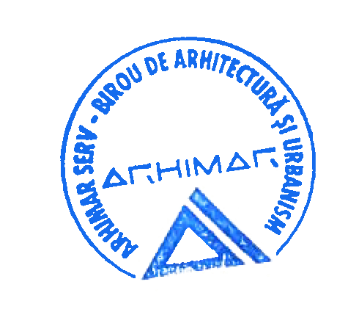 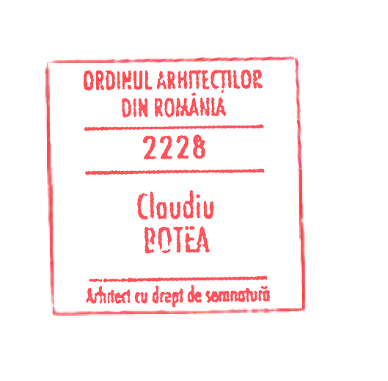 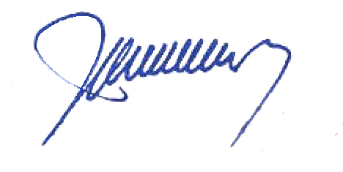 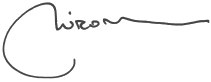 FUNCTIUNIFUNCTIUNIUTR RiMUTR RiMUTR LipUTR LipFUNCTIUNIFUNCTIUNImp%mp%SUPRAFATA TOTALA TERENSUPRAFATA TOTALA TEREN36 916  100 2 712100CONSTRUCTIICONSTRUCTII8 047 25.00 --CIRCULATII AUTO, PARCARICIRCULATII AUTO, PARCARI5 754 15.59 1 08840.12CIRCULATII PIETONALECIRCULATII PIETONALE3 778   7.0353719.80TERASE INIERBATETERASE INIERBATE8 255  22.36 --SPATII VERZISPATII VERZI11.082 30.021 087  40.08 